2021-2022. évi BISEL országos verseny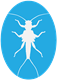 VERSENYFELHÍVÁSA„Víztükör”Az Agrárminisztérium a Herman Ottó Intézet Nonprofit Kft., a Magyar Mezőgazdasági Múzeum és Könyvtár, a Duna-Ipoly Nemzeti Park Igazgatóság és a Kisalföldi ASZC Roth Gyula Mezőgazdasági Technikum, Szakképző Iskola és Kollégium közreműködésével országos versenyt hirdet a BISEL – Gumicsizmás természetvédelem program keretében „Víztükör!” címmel általános és középiskolák 7-12. évfolyamos tanulói számára két korcsoportban (7-9. és 10-12. évfolyam).A versenyre 4-6 fős csapatok jelentkezését várjuk.A verseny célja: a kisvízfolyások vizsgálata, állapotának BISEL módszerrel történő minősítése, élőviláguk megismerése, a vízfolyásokat veszélyeztető tényezők, a 2021-2022. évi versenyben különösen a vízjárás olykor szélsőséges változását okozó természetes folyamatok, illetve emberi tevékenységek megfigyelése. További cél az élményszerű feladatokon keresztül a vízfolyások és környezetük védelme iránti elköteleződés erősítése, az ökológiai összefüggések felismerése, komplex, átfogó gondolkodásmód elsajátítása és nem utolsósorban a csapatmunka, közösségépítés ösztönzése.   A verseny felépítése: a verseny vízvizsgálati részből, egy elméleti feladatsorból, egy tervezési feladatból, egy kreatív feladatból és a döntőből áll. A http://bisel.hu/verseny oldalon megjelenő feladatok megoldásait online kell benyújtani az egyes fordulóknál meghatározott módon, a feltüntetett határidőig. A versenyre való jelentkezés módja:amennyiben az iskola korábban még nem vett részt a BISEL programban, először regisztrálnia szükséges a BISEL honlapon a https://bisel.hu/user/registration?url=/ linken. Az iskolát csak egyszer kell regisztrálni; névváltozás esetén módosítani kell az iskola nevét (a már regisztrált iskolák listája a https://bisel.hu/resztvevok címen tekinthető meg);a versenyre az első forduló (elméleti feladatsor) megoldásával egyidejűleg beküldött jelentkezési lappal lehet jelentkezni. A résztvevő csapatoknak csapatnevet kell választaniuk, valamint a csapattagok és a felkészítő tanár nevét és a kapcsolattartási e-mail címet is meg kell adniuk!BISEL vízvizsgálat:A versenyben való részvétel feltétele egy szabályos BISEL terepi vizsgálat elvégzése kibővített élőhelyvizsgálattal + a részletes jegyzőkönyv kitöltése a BISEL honlapon. A terepi vizsgálattal kapcsolatban bővebb információt találnak a https://bisel.hu/bisel-meres-pontrol-pontra oldalon. A jegyzőkönyvet a www.bisel.hu oldalra történő belépés után az Adataim/Projektjeim menüpontban az „Új projekt feltöltése„ mezőre kattintva tudják feltölteni. Kérjük minél több adat megadását és fotók feltöltését is a jegyzőkönyvhöz. A csapatok a makrogerincteleneken túl az adott vízfolyás és közvetlen környezetének növény- és állatvilágát is vegyék alaposabban szemügyre, és vizsgálják meg az egyes fajok vízhez való kapcsolódását, különösen a vízfolyás időszakos kiszáradása, vagy áradása következményeit.  A vízvizsgálat a verseny meghirdetésétől 2021. november 10-ig végezhető.A vízfolyás fizikai és kémia vizsgálatával, kapcsolódó programok szervezésével (pl. tanóra a patakról, kreatív foglalkozások, pataknap szervezése, közlemények megjelentetése stb.), a vízfolyás több szakaszának vizsgálatával, a vizsgálatok több időpontban történő elvégzésével pluszpontokat lehet szerezni. 1. forduló – elméleti feladatsor:Az elméleti feladatsor megoldása (külön online feladatlap a 7-9., illetve 10-12. évfolyamosoknak) A feladatlap kitöltésével lehet benevezni a versenyre; a feladatlap június 20-tól érhető el a http://bisel.hu/verseny felületen.Beküldési határidő: 2021. december 10. 2. forduló – tervezési feladat:Akcióterv kidolgozása ̶ szakemberek (vízügyi, nemzeti parki, önkormányzati, stb. szakértők) bevonásával ̶ a helyi kisvízfolyások kiszáradásának, vízjárási szélsőségeinek megelőzésére, mérséklésére. Fontos megvizsgálni az ok-okozati összefüggéseket a hatékonyabb megelőzés, védekezés érdekében!Beküldési határidő: 2022. január 20.3. forduló – kreatív feladat:Képregény készítése az éghajlatváltozás hatásairól a kisvízfolyások élővilágára, különös tekintettel a szélsőséges vízjárásra.Terjedelem: minimum 3, maximum 10 kép és a hozzájuk tartozó szöveg.Feltölthető formátumok: PPT, PDF, képként JPG, PNG.Elkészítési technika: hagyományos szabadkézi technikák mellett a digitális eszközök, programok használata is megengedett.A képregényben szerepeljenek az adott vízfolyás makrogerinctelen fajai is!Beküldési határidő: 2022. február 20.Döntő:A három forduló összesített eredménye alapján a két korcsoportban a legmagasabb pontszámot elérő 10-10 csapat jut a döntőbe. A döntő várhatóan 2022. március 22-én a Magyar Mezőgazdasági Múzeumban kerül megrendezésre, ahol a csapatoknak maximum 8 percben kell bemutatniuk a helyi vízfolyásra kidolgozott akciótervüket.Továbbra is ösztönözzük az iskolák közötti együttműködést, illetve a korábban vizsgált vízfolyás további vizsgálatát, a vizsgálati eredmények időbeli változásának bemutatását. A csapatok több vízfolyást, vagy egy vízfolyás több szakaszát is vizsgálhatják, és összevethetik az eredményeket. A különböző időpontokban végzett vizsgálatok eredményei alapján kimutathatók a vízfolyást érintő, akár az éghajlatváltozás által okozott változások is.Díjazás:Korcsoportonként az első három helyezett munkáját értékes nyereményekkel díjazzuk, és lehetőség van különdíjak odaítélésére is.A döntőbe jutó valamennyi csapat részesül ajándékban.További részletek a versenyről, a fordulónkénti feladatokról a http://bisel.hu/verseny oldalon jelennek meg.A versenyfelhívással, vagy a BISEL programba történő csatlakozással kapcsolatos kérdéseket a bisel@am.gov.hu címre várjuk. 